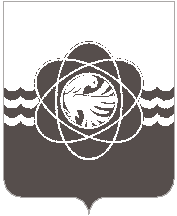 53 сессии четвёртого созываот 03.07.2018  № 439Рассмотрев обращение Администрации муниципального образования  «город Десногорск» Смоленской области от 25.06.2018 № 5847,  в соответствии со ст. 26 Устава муниципального образования «город Десногорск» Смоленской области, п. 12.2 Положения о порядке владения, пользования и распоряжения муниципальным имуществом муниципального образования «город Десногорск» Смоленской области, учитывая рекомендации постоянной депутатской комиссии планово-бюджетной, по налогам, финансам и инвестиционной деятельности,  Десногорский городской СоветР Е Ш И Л:1. Передать безвозмездно в федеральную собственность, в лице  ФГБУЗ МСЧ № 135 ФМБА России, объекты движимого имущества, находящиеся в муниципальной собственности муниципального образования «город Десногорск» Смоленской области, согласно приложению.2. Настоящее  решение  опубликовать  в  газете «Десна».Приложение к решению Десногорскогогородского Совета                                                                                               от 03.07.2018  № 439П Е Р Е Ч Е Н Ьобъектов движимого имущества, безвозмездно передаваемых в федеральную собственность, в лице ФГБУЗ МСЧ № 135 ФМБА России, из муниципальной  собственности  муниципального образования «город Десногорск» Смоленской области Оборудование физиотерапевтическое кабинета МБДОУ «Детский сад «Теремок» г. ДесногорскаО безвозмездной передаче в федеральную собственность объектов движимого имущества, находящегося в муниципальной собственности муниципального образования «город Десногорск» Смоленской областиПредседатель Десногорского городского Совета                                В.Н. Блохин     Глава    муниципального    образования      «город Десногорск» Смоленской областиА.Н. Шубин№ п/пНаименование объектаКоличество, шт.Балансовая стоимость, руб.1Аппарат УВЧ-30.1130750-002Шкаф сухожаровой ГП-40118400-803Ингалятор «Вулкан»14932-72          Итого:          Итого:54082-72